ки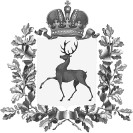 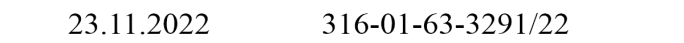 ВсоответствиисМетодическимирекомендациямипоорганизацииипроведениюитоговогосочинения(изложения),сцельюорганизованногопроведенияитоговогосочинения (изложения)п р ик азы ваю:Утвердить Положение об организации общественного наблюденияприпроведенииитоговогосочинения(изложения)натерриторииНижегородскойобластисогласноприложения кнастоящемуприказу.Рекомендоватьруководителяморганов,осуществляющихуправлениевсфереобразованиямуниципальныхрайонов,муниципальныхигородскихокруговорганизоватьработупоосуществлениюаккредитациигражданвкачествеобщественных наблюдателей при проведении итогового сочинения (изложения)натерритории Нижегородской области.Государственномубюджетномуобразовательномуучреждениюдополнительногопрофессиональногообразования«Нижегородскийинститутразвитияобразования»(Е.Ю.Илалтдинова)(далее–ГБОУДПОНИРО)обеспечить:прием до 1 декабря 2022 года заявлений от граждан, желающих бытьаккредитованнымивкачествеобщественныхнаблюдателейприпроведенииитогового сочинения (изложения) и осуществлять общественное наблюдение сприсутствиемвместахпроведенияитоговогосочинения(изложения),иобеспечениехранения заявленийдо31декабря2023года;обработкусведений,указанныхвзаявленияхграждан;подготовкуудостоверенийобщественныхнаблюдателейнаоснованиисведений,указанныхвзаявленияхграждан;выдачу	удостоверений	гражданам,	аккредитованным	в	качествеобщественныхнаблюдателейприпроведенииитоговогосочинения(изложения).КонтрользаисполнениемприказавозложитьназаместителяминистраобразованияинаукиНижегородскойобласти И.А.Кизилову.Министр	О.В.Петрова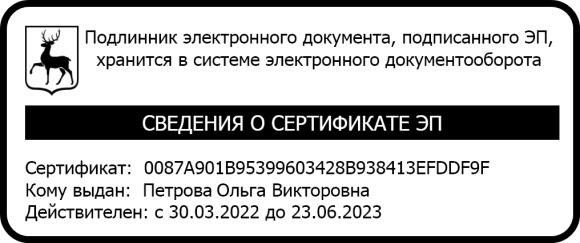 Приложение к приказуминистерстваобразованияинаукиНижегородской областиот	№ 	Положениеоб организации общественного наблюдения при проведенииитоговогосочинения(изложения)натерриторииНижегородскойобластиОбщиеположенияНастоящее Положение об организации общественного наблюдения припроведении итогового сочинения (изложения) в Нижегородской области (далее –Положение)определяетпорядокаккредитациигражданвкачествеобщественныхнаблюдателейприпроведенииитоговогосочинения(изложения),порядоклишения аккредитации за нарушение порядка проведения итогового сочинения(изложения),полномочия,праваиобязанностиобщественногонаблюдателя.ПриаккредитацииобщественныхнаблюдателейминистерствообразованияинаукиНижегородскойобласти(далее–Министерство)руководствуетсяследующимиправовымиактамииметодическимидокументамииматериалами:Федеральныйзаконот29.12.2012г.№273-ФЗ«ОбобразованиивРоссийскойФедерации»;Федеральныйзаконот27.07.2006№152-ФЗ«Оперсональныхданных;иные нормативные правовые акты и инструктивно-методические документыпо вопросам организационного и технологического сопровождения итоговогосочинения(изложения);Общественное наблюдение проводится в целях обеспечения открытости ипрозрачностипроцедурыпроведенияитоговогосочинения(изложения),соблюденияпорядкапроведенияитоговогосочинения(изложения),усиленияконтроля за ходом проведения итогового сочинения (изложения), обеспеченияобъективностирезультатовитоговогосочинения(изложения),повышениядоверия общества к процедуре проведения итогового сочинения (изложения) исоблюденияправееучастников.Граждане, аккредитованные в качестве общественных наблюдателей припроведенииитоговогосочинения(изложения),имеютправоосуществлятьобщественноенаблюдениесприсутствиемвместахпроведенияитоговогосочинения(изложения).Общественныйнаблюдательвправеосуществлятьсвоиполномочиятольковсрокиивместах,указанных вудостоверенииобщественногонаблюдателя.Допускобщественныхнаблюдателейвместаосуществленияобщественного наблюдения производится только при предъявлении документа,удостоверяющеголичность,иудостоверенияобщественногонаблюдателя.Вцеляхпредупреждениянарушенийприпроведенииитоговогосочинения(изложения),атакжевозникновениякоррупционныхрисковповторныйдопускобщественных наблюдателей, покинувших места осуществления общественногонаблюдения,запрещается.Общественныйнаблюдательдолжензаблаговременноознакомитьсяспорядкомпроведенияитоговогосочинения(изложения),настоящимПоложением.Общественный наблюдатель при решении вопросов взаимодействует сруководителемобразовательнойорганизации.Общественныйнаблюдательнедолженвмешиватьсявработулиц,привлеченныхкпроведениюитоговогосочинения(изложения),исоздаватьпомехипри выполнении имисвоихобязанностей.Общественныенаблюдателимогутсвободноперемещатьсяпоместупроведенияитоговогосочинения(изложения).Приэтом вучебном кабинетеможетнаходиться один общественныйнаблюдатель.Общественный наблюдатель не должен создавать факторы, мешающиеработеучастниковитоговогосочинения(изложения).Вседействиядолжныпроходитьвспокойнойидоброжелательнойобстановке.Общественнымнаблюдателямзапрещенооказыватьсодействиеучастникамитоговогосочинения(изложения),втомчислепередаватьимсредствасвязи,электронно-вычислительнуютехникуфото-,аудио-ивидеоаппаратуру, справочные материалы, письменные заметки и иные средствахраненияипередачиинформации,атакжепользоватьсясредствамисвязивпределах образовательнойорганизации.Занарушениепорядкапроведенияитоговогосочинения(изложения)общественный наблюдатель удаляется из места осуществления общественногонаблюдения.По окончании общественного наблюдения общественный наблюдательдолжен заполнить лист наблюдения общественного наблюдателя за проведениемитоговогосочинения(изложения)согласноприложению4кнастоящемуположениюипередатьего руководителюобразовательнойорганизации.Вслучаевыявлениявместепроведенияитоговогосочинения(изложения)нарушения (нарушений) порядка проведения итогового сочинения (изложения)участникамиитоговогосочинения(изложения)общественныйнаблюдательнезамедлительно информирует руководителя образовательной организации дляпроведенияслужебногорасследованияипринятиясоответствующегорешения.Деятельностьобщественныхнаблюдателейосуществляетсянабезвозмезднойоснове.ПорядокаккредитациигражданвкачествеобщественныхнаблюдателейАккредитациюгражданвкачествеобщественныхнаблюдателейосуществляетЦентркачестваобразованияГосударственногобюджетногообразовательного учреждениядополнительногопрофессиональногообразования«Нижегородскийинститутразвитияобразования»(далее–ЦКО).Для получения аккредитации в качестве общественных наблюдателей припроведенииитоговогосочинения(изложения)гражданеподаютзаявлениесогласноприложению1кнастоящемуположениювЦКОнаоснованиидокументов,удостоверяющихличность,иличерездоверенноелицо(наоснованиидокументов,удостоверяющихличностьуполномоченноголица,идоверенности).Взаявленииуказываются:фамилия,имя,отчество(приналичии),датарождения,пол,реквизитыдокумента, удостоверяющего личность гражданина, подавшего заявление, адресарегистрацииифактическогопроживания,контактный телефон;форма осуществления общественного наблюдения (с присутствием в местахпроведенияитоговогосочинения (изложения));населенныйпункт,натерриториикоторогогражданинжелаетприсутствоватьвкачествеобщественногонаблюдателявместахпроведенияитоговогосочинения(изложения);датыприсутствиявместахпроведенияитоговогосочинения(изложения);датыподачизаявления.Указанныеданныеудостоверяютсяличнойподписьюлица,подавшегозаявление.Кзаявлению,указанномувпункте2.2,обязательноприлагаетсяполностьюзаполненное согласие на обработку персональных данных согласно приложению2кнастоящемуположению.Заявлениеобаккредитациигражданинавкачествеобщественногонаблюдателяподаетсянепозднеечемза5(пять)днейдодатыпроведенияитогового сочинения (изложения).Решениеобаккредитациигражданинавкачествеобщественногонаблюдателя при проведении итогового сочинения (изложения) принимаются непозднеечемза2рабочихднядодатыпроведенияитоговогосочинения(изложения).Вслучаевыявлениянедостоверныхданных,указанныхвзаявлении,наличияугражданинаи(или)егоблизкихродственниковличнойзаинтересованности в результате аккредитации его в качестве общественногонаблюдателя ЦКО в течение 2 рабочих дней с момента получения заявлениявыдаетгражданину(доверенномулицу)нарукимотивированныйотказваккредитациивкачествеобщественногонаблюдателя.Аккредитованныйобщественныйнаблюдатель,нарушившийпорядокпроведенияитоговогосочинения(изложения),лишаетсяЦКОаккредитации.Статусобщественногонаблюдателяподтверждаетсяудостоверениемобщественногонаблюдателя,завереннымпечатьюМинистерствасогласноприложению3 кнастоящемуположению.ЗаявлениеобаккредитациигражданинавкачествеобщественногонаблюдателяиудостоверениеобщественногонаблюдателярегистрируютсявЖурналеучетавыдачиудостоверенийобщественныхнаблюдателейприпроведенииитоговогосочинения(изложения)согласноприложению5кнастоящемуположению.Приложение 1к Положению об организации общественногонаблюденияприпроведенииитоговогосочинения(изложения)вНижегородскойобластиЗаявлениеоб аккредитации гражданина в качестве общественного наблюдателя припроведенииитогового сочинения(изложения)вМинистерство образования и науки Нижегородской области	(наименованиеаккредитующегооргана)от Аратсковой Екатерины Дмитриевны	(фамилия,имяиотчество(последнееприналичии)гражданинаилидоверенноголица)Доверенностьуполномоченноголицаот«	»_		г.№ 	(еслизаявление подаетсядовереннымлицом)Датарождения:07.05.1088		Пол женский	Документ,удостоверяющийличность:паспортсерия2214	номер  351039	Выдан Отделом УФМС России по Нижегородской области в Автозаводском районе г. Нижнего Новгорода	(наименованиеоргана,учреждения)Датавыдачи«12 декабря» 2014Адресрегистрации:город,поселок,селоит.д. г.Нижний Новгород ул. Строкина,   дом 8корпусквартира 44	Адресфактическогопроживания:город,поселок,селоит.д.	г.Нижний Новгородул.Строкина, , дом8   корпус   ,квартира 44	Контактныйтелефон 89081512106	                                                                                                                                    Прошуаккредитоватьменявкачествеобщественногонаблюдателяприпроведенииитоговогосочинения(изложения)вследующемместе проведенияитоговогосочинения(изложения):	г.Нижний Новгород, ул. Строкина, дом2 ,     МБОУ "Школа № 43"Местаосуществленияобщественногонаблюденияопределяютсяаккредитующиморганомсучетомпожеланийгражданина,указанныхвегозаявлении,ис учетомпотребностейаккредитующихорганов.Вслучаенеобходимостиизмененияместосуществленияобщественногонаблюдения(всоответствииспотребностями аккредитующего органа) аккредитующий орган согласовывает с гражданином (доверенным лицом)изменение мест осуществления общественного наблюдения, указанных гражданином (доверенным лицом) в егозаявлении, не позднее дня принятия решения об аккредитации указанного гражданина в качестве общественногонаблюдателя.С формой осуществления общественного наблюдения: с присутствием в месте проведения итоговогосочинения(изложения).Датаприсутствия07.12.2022, 01.02.2023, 03.05.2023	УдостоверяюознакомлениесПорядкомпроведениягосударственнойитоговойаттестациипообразовательным программам среднего общего образования, утвержденным приказом МинистерствапросвещенияРоссийскойФедерациииФедеральнойслужбыпонадзорувсфереобразованияинаукиот07.11.2018г.№190/1512:(подписьзаявителя/расшифровка)Настоящим удостоверяю наличие (отсутствие)* у меня и (или) моих близких родственников* личнойзаинтересованностиврезультатеаккредитацииобщественного наблюдателя:(*-ненужноезачеркнуть)Подпись/расшифровкаподписи 	Удостоверениеобщественногонаблюдателяпрошувыдать:Дата« 30»ноября2022г.Приложение 2к Положению об организации общественногонаблюденияприпроведенииитоговогосочинения(изложения)вНижегородскойобластиСОГЛАСИЕнаобработкуперсональныхданныхЯ,Аратскова Екатерина Дмитриевна	,(ФИО)годрождения1988,женский		 документ,удостоверяющийличностьпаспортсерия 2214номер351039		 выданОтделом УФМС России по Нижегородской области в Автозаводском районе г. Нижнего Новгорода	 12.12.2012		,(когдаикемвыдан)Адресрегистрации: г.Нижний Новгород, ул. Строкина, д.8 кв.44	,даюсогласиенаобработкумоихперсональныхданных,относящихсяисключительнокперечисленнымнижекатегориямперсональныхданных:фамилия,имя,отчество;годрождения;пол;данныедокумента,удостоверяющеголичность; информация о выбранной(ых) дате(ах) и/или месте(ах) осуществленияобщественногонаблюдениязапроцедуройпроведенияитоговогосочинения(изложения).Я даю согласие на использование персональных данных исключительно вцеляхосуществленияобщественногонаблюдениязапроцедуройпроведенияитогового сочинения (изложения), ведения реестра общественных наблюдателей,формированияфедеральнойинформационнойсистемыирегиональнойинформационной системы обеспечения проведения государственной итоговойаттестацииобучающихся,освоившихосновныеобразовательныепрограммыосновного общего и среднего общего образования, а также хранения данных наэлектронных носителях.Настоящее согласие предоставляется мной на осуществление действий вотношении моих персональных данных, которые необходимы для достиженияуказанныхвышецелей,включая(безограничения)сбор,систематизацию,накопление,хранение,уточнение(обновление,изменение),использование,передачу третьим лицам для осуществления действий по обмену информацией(министерству образования и науки Нижегородской области, центру качестваобразованияГосударственногобюджетногообразовательногоучреждениядополнительногопрофессиональногообразования«Нижегородскийинститутразвитияобразования»,Федеральномубюджетномугосударственномуучреждению«Федеральныйцентртестирования»,Федеральнойслужбепонадзору в сфере образования и науки), а также осуществление любых действий,предусмотренныхдействующимзаконодательствомРоссийскойФедерации.Япроинформирован,чтоМинистерство образования и науки Нижегородской области 	 гарантируетобработкумоихперсональныхданныхвсоответствиис действующимзаконодательствомРоссийскойФедерациикакнеавтоматизированным,таки автоматизированнымспособами.Данное согласие действует до достижения целей обработки персональныхданныхили втечениесрокахраненияинформации.Данноесогласиеможетбытьотозвановлюбоймоментпомоемуписьменномузаявлению.Я подтверждаю, что, давая такое согласие, я действую по собственной волеивсвоихинтересах.«30» ноября2022г.	/	Подпись	РасшифровкаподписиПриложение 3к Положению об организации общественногонаблюденияприпроведенииитоговогосочинения(изложения)вНижегородскойобластиМинистерство образования и науки Нижегородской областиУДОСТОВЕРЕНИЕ№ 152-2022-9	общественногонаблюдателязапроведениемитоговогосочинения(изложения)АратсковафамилияЕкатеринаимяДмитриевнаотчество(при наличии)Документ,удостоверяющийличность:паспорт	серия 2214  №351039	ВМБОУ "Школа № 43"	(наименованиеобразовательнойорганизации)Сформойосуществленияобщественногонаблюдениясприсутствиемвместепроведенияитоговогосочинения (изложения):Датаприсутствия07.12.2022, 01.02.2023, 03.05.2023 Датавыдачи	«	»	20	г.МПУдостоверение действительно только при предъявлении документа, удостоверяющеголичность.Приложение 4к Положению об организации общественногонаблюденияприпроведенииитоговогосочинения(изложения)вНижегородскойобластиЛист наблюдения общественного наблюдателязапроведениемитоговогосочинения(изложения)Местонаблюдения:	Времяначаланаблюдения	Времяокончаниянаблюдения 	Общественныйнаблюдатель	/	Подпись	РасшифровкаподписиДата«	»	20	г.Приложение 5к Положению об организации общественногонаблюденияприпроведенииитоговогосочинения(изложения)вНижегородскойобластиФорма журнала учета выдачи удостоверений общественных наблюдателейприпроведенииитогового сочинения(изложения)ЛичноваккредитующеморганеЧерездоверенноелицоваккредитующеморгане(должностьлица,подписавшегоУдостоверение)(подпись)(фамилия,имя,отчество(приналичии)КритерииНарушенийневыявленоНарушенийневыявленоНарушениявыявленыНарушениявыявленыУчебные кабинеты для проведенияитоговогосочинения(изложения)(далее–ИСИ)выделеныневыделеныПомещениядляполучениякомплектовтем итогового сочинения (текстов дляизложения)определенонеопределеноУчебные кабинеты для проведения ИС отостальных учебных кабинетов, в которыхосуществляетсяучебныйпроцесс,дляобеспечениясоблюденияпорядкаизолированынеизолированыШтаб телефонной связью, принтером,персональнымкомпьютеромсвыходомв«Интернет» (для получения комплектовтем итогового сочинения (текстов дляизложения)идругих материаловИС)оборудованнеоборудованСоздание комиссии по проведению ИС икомиссиипопроверкеИСруководителемобразовательнойорганизацииобеспеченонеобеспеченоНаличие орфографических словарей(орфографическихитолковыхсловарейдля участников итогового изложения),инструкцийдляучастниковИС,листовбумагидлячерновиковобеспеченонеобеспеченоДопуск участников ИС в учебныйкабинетбезпроверкидокументов,удостоверяющихличность,и(или)невсоответствиисоспискамираспределенияв указанныйучебный кабинетнезафиксированозафиксированПеремещение участников ИС пообразовательнойорганизациибезсопровождениянезафиксированозафиксированПрисутствиепостороннихлицвместепроведенияИСнезафиксированозафиксированИнструктаждля участниковИСпроведеннепроведенНаличие средств связи, фото- аудио- иливидеоаппаратуры, справочныхматериалов,письменныхзаметокииныхнезафиксированозафиксировансредствхраненияипередачиинформации,собственныхорфографических словарей у участниковИС/членовкомиссиипопроведениюИС/техническихспециалистов/медицинских работниковВынос из учебных кабинетов дляпроведения ИС комплектов темитогового сочинения (текстов дляизложения)набумажномилиэлектронномносителяхдоокончанияИСнезафиксированозафиксированОказаниесодействияучастникамиИСчленамикомиссиипопроведениюИСнезафиксированозафиксированНаписаниеитоговогосочинения(изложения)участникамиИСпослеокончаниявремени ИСнезафиксированозафиксированДатаподачизаявленияФамилия,имя,отчествоДанныедокумента,удостоверяющеголичность№удостоверенияДата выдачиудостоверенияМестоосуществленияобщественногонаблюденияДатаосуществленияобщественногонаблюденияПодпись30.11.2022Аратскова Екатерина ДмитриевнаПаспорт 2214351039 выданОтделом УФМС России по Нижегородской области в Автозаводском районе г. Нижнего Новгорода 152-2022-9 МБОУ "Школа № 43"07.12.202201.02.202303.05.2023